Activity                                  may 14The germinationRead and complete with the wordsThe _______________is the process of _______________ the seed to become a _____________.Write true or falsePlant are inert beings.   _____Plants are born from seeds.   _____ For a plant to germinate it needs water. ____Order from 1 to 6 the germination process: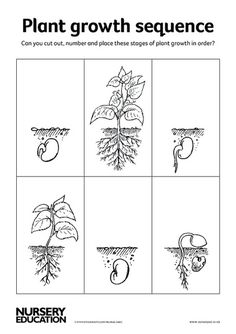 